ΔΡΑΣΗ 6 1ο Ενημερωτικό - βιωματικό εργαστήριο
για τις επιπτώσεις της Κλιματικής Αλλαγής στα Πολιτιστικά αγαθά για Αρχαιολόγους, συντηρητές τέχνης, μουσειολόγους, ανεξάρτητους ερευνητές κ.ά.
Σάββατο 2 Απριλίου  – Κυριακή 3 Απριλίου 2022.Μουσείο Τσιτσάνη – ΤΡΙΚΑΛΑΠΡΟΓΡΑΜΜΑΣΑΒΒΑΤΟ , 2 ΑΠΡΙΛΙΟΥ  2022Κυριακή 3 ΑΠΡΙΛΙΟΥ  20229:00-9:30         Προσέλευση9:30-12:00       «Raman και XRF. In- situ  Μετρήσεις σε άγνωστες χρωστικές» Οι εκπαιδευόμενοι χωρίζονται σε  ομάδες εργασίας με επιβλέποντες τους: Θ. Γκανέτσος, Μ. Κατσαντώνη.
Εργάζονται διαδοχικά με χρήση φορητής οργανολογίας Raman & XRF και επεξεργάζονται τα αποτελέσματα των μετρήσεων με το κατάλληλο λογισμικό12:00-12:30       Συμπεράσματα- Ολοκλήρωση ΣεμιναρίουΥπεύθυνος για την εκπαίδευση :Δρ Θεόδωρος Γκανέτσος Καθηγητής Πανεπιστημίου Δυτικής Αττικής (ΠΑ.Δ.Α.)Πρόεδρος του Τμήματος Βιομηχανικής Σχεδίασης και ΠαραγωγήςΔιευθυντής του εργαστηρίου Μη-καταστροφικών τεχνικών και μεθοδολογιών διάγνωσης Τηλ: +30 210 538 1443 /6945-273390, Email: ganetsos@uniwa.grΔΙΟΡΓΑΝΩΣΗ:ΚΕΝΤΡΟ ΕΡΕΥΝΑΣ –ΜΟΥΣΕΙΟ ΤΣΙΤΣΑΝΗΦόρμα συμμετοχής στο Link  https://forms.gle/6pTi3U4sSRoSmCMK7ΠΛΗΡΟΦΟΡΙΕΣ:ΤΗΛΕΦ.: 24310-77977 , E-Mail: tsitsanis@trikalacity.gr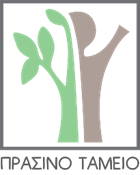 Τίτλος έργου: Κλιματική Μνημοσύνη. Σχεδιασμός και την υλοποίηση δράσεων για την προστασία από την κλιματική αλλαγή των τοιχογραφιών στις σπηλιές "ασκηταριά" Λάρισας, καθώς και στην παρακολούθηση σε πραγματικό χρόνο των μουσειακών αντικειμένων του Μουσείου Τσιτσάνη στο ΤρίκαλαΧρηματοδοτικό πρόγραμμα: Φυσικό περιβάλλον & καινοτόμες δράσεις 2021Άξονας: Δράσεις διαχείρισης φυσικού περιβάλλοντος, Μέτρο: Καινοτόμες δράσεις με τους πολίτες, Yπο-μέτρο A:«Α1. Κλιματική Αλλαγή» & A2. «Προστασία του Φυσικού Περιβάλλοντος»Προϋπολογισμός: 50.000€, Χρηματοδότηση: Πράσινο ΤαμείοΔικαιούχος:ΑΜΚΕ ΠΗΛΙΟΝ ΟΡΟΣ9:00 – 9:30Προσέλευση Εκπαιδευόμενων9:30-10:00ΧαιρετισμοίΚωνσταντίνος Μοράρος, Σύμβουλος Ανάπτυξης - ΑΜΚΕ ΠΗΛΙΟΝ ΟΡΟΣ (Υπεύθυνος υλοποίησης & Συντονιστής  του Έργου)Στέλιος Καραγιώργος  Διευθυντής Μουσείου ΤσιτσάνηΚωνσταντίνος Σκριάπας ,Οικονομολόγος, Διαχειριστής Ευρωπαϊκού Ινστιτούτου Πολιτισμού, Περιβάλλοντος και Επιστημών10:00-10:30«Πολιτιστική Περιήγηση σε χώρους και Μνημεία της Π.Ε. Τρικάλων»Μαντζανά Κρυσταλλία , Αρχαιολόγος-Προϊσταμένη Εφορείας Αρχαιοτήτων ΤρικάλωνΚολομπότσιος Γεώργιος, Αρχαιολόγος-ΠροΙστ. Τμήματος ΠροΙστ. & Κλασσικών Αρχαιοτήτων ΕΦΑ Τρικάλων 10:30-10:55«Eπιπτώσεις της Κλιματικής Αλλαγής στα Μουσειακά Αντικείμενα»Γρηγορία Καρατζούνη MSc Αρχαιολόγος – Μουσειολόγος, Μεταπτυχιακό Μουσειολογίας ΕΚΠΑ10:55 – 11:30«Επιπτώσεις της Κλιματικής Αλλαγής στα Μνημεία της Πολιτιστικής Κληρονομιάς»Μερόπη Κατσαντώνη  Συντηρήτρια έργων τέχνης, Μεταπτυχιακό στις Εφαρμοσμένες Αρχαιολογικές Επιστήμες, Υποψ. Διδάκτωρ ΠΑ.Δ.Α.11:30 – 12:15«Προληπτική Συντήρηση Οργανικών Έργων Τέχνης: ένα βήμα πριν τις επιπτώσεις»Δρ. Χρήστος Καρύδης, Επικ. Καθηγητής Ιόνιο ΠανεπιστήμιοΔιευθυντής Σχολής Αγιογραφίας Ι,Μ.Μ & ΣΣυντονιστής του ΜSc Διατήρηση & Διαχείριση Πολιτισμικής Κληρονομιάς12:15-13:15«Εφαρμογές Τρισδιάστατης Σάρωσης και Εκτύπωσης σε Μουσειακά Aντικείμενα»Δρ Θεόδωρος Γκανέτσος, Καθηγητής Πανεπιστημίου Δυτικής Αττικής (ΠΑ.Δ.Α.) Πρόεδρος του Τμήματος Βιομηχανικής Σχεδίασης και ΠαραγωγήςΔιευθυντής του εργαστηρίου Μη-καταστροφικών τεχνικών και μεθοδολογιών διάγνωσης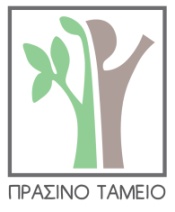 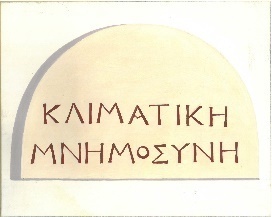 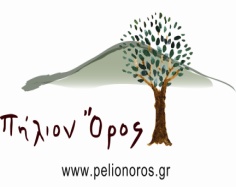 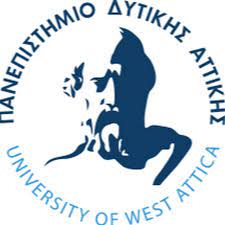 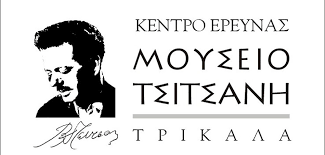 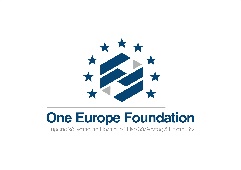 